Отчёт  по реализации программы  « Среда - день русского языка»ШМО учителей русского языка и литературы  МБОУ СОШ №1 г.Ак-Довуракаимени Тамдын-оол Сесенмаа Саятыевны – Героя Социалистического труда.19 апреля  в 11 часов проведён конкурс чтецов «Моя Родина» среди 3-4 классов.Цель конкурса: привить любовь к чтению, к поэзии, к родине. В конкурсе приняли лучшие чтецы 3-4 классов. Участники ответственно подготовились к конкурсу. Читали стихи на русском и на тувинском языках. Стихотворения чтецов соответствовало теме конкурса. Внимание обращали на выразительность и  эмоциональность  чтения. В конкурсе активно участвовали учащиеся 4 «а» класса и 4 «в» класса.   В итоге победителями стали: 26 апреля  проведен мини-проект «Мы сохраним тебя русская речь, великое русское слово»,  среди начальных классов с целью сохранения и развития чистоты русской речи и великого русского слова. Из начальной школы участвовали 7 учащихся. 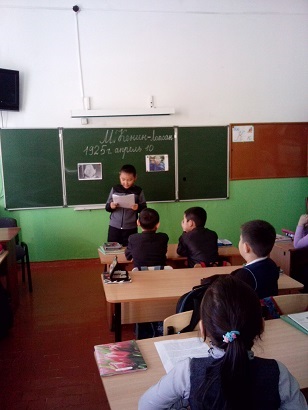 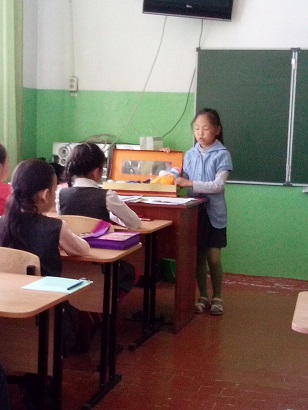 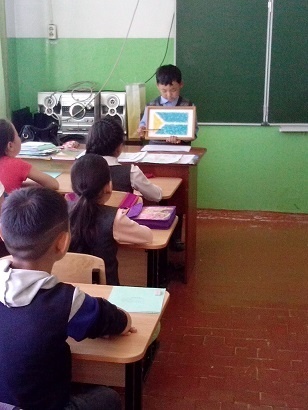 3 мая провели  «Коллаж фразеологизмов в нашей речи»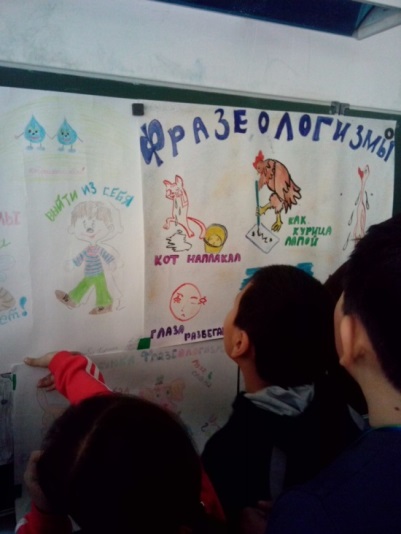 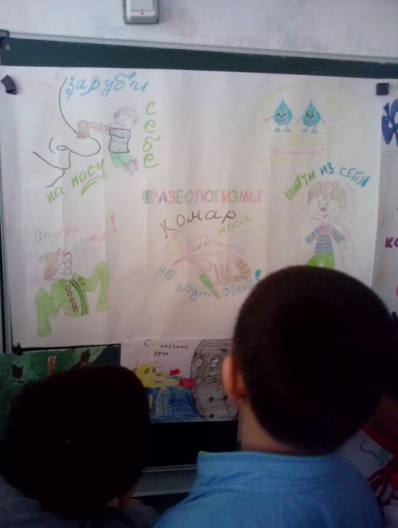 1 место – 4а класс,                 2 место – 3а класс,                   3 место – 3б класс Все классы активно участвовали в конкурсе фразеологизмов. Самыми активными оказались учащиеся 4а класса. 10 мая проведена викторина по сказкам А.С.Пушкина среди 4-х классов. Цель: закрепить и расширить знания учащихся о творчестве А.С.Пушкина; привить интерес к чтению произведений А.С.Пушкина. В результате команда 4а класса набрала максимальное количество баллов. 1 место – 4а, 2 место – 4б класс, 3 место – 4в класс. 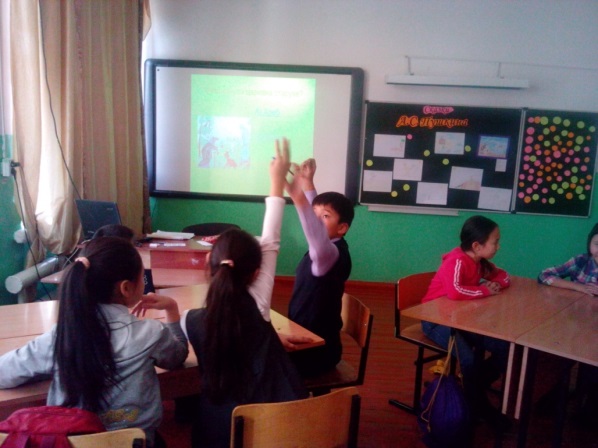 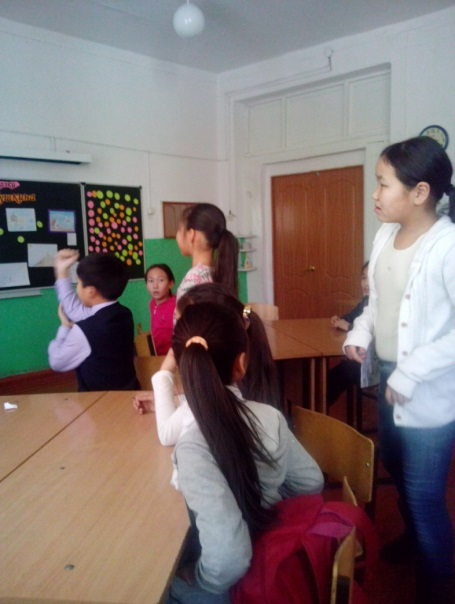 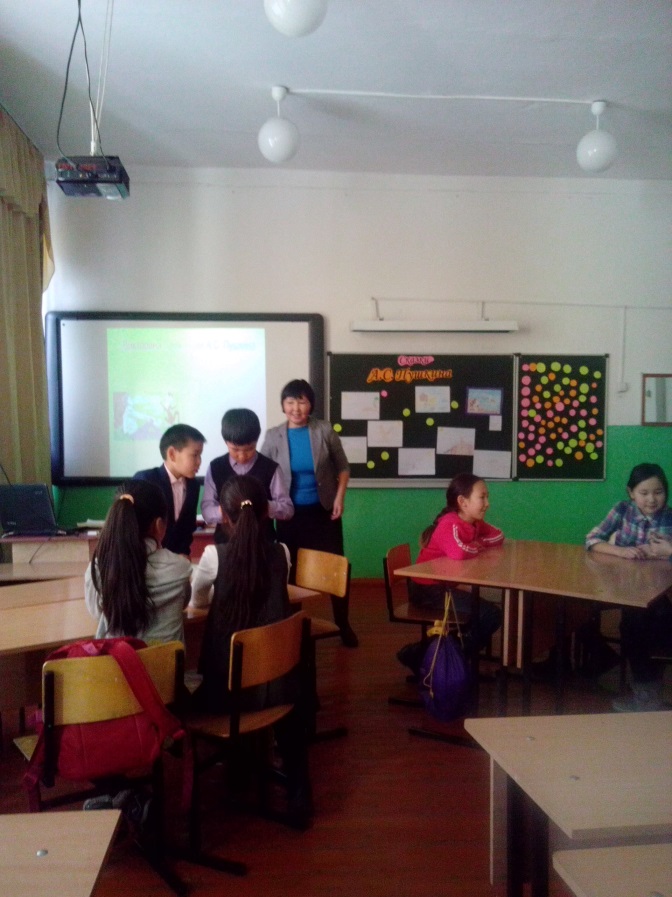 Участие во Всероссийском конкурсе сочинений10 мая учащиеся нашей школы принимали участие во Всероссийском конкурсе сочинений  Всего участников: 17 человекУчастники писали сочинения по разным направлениям. Все работы были направлены на муниципальный этап17 мая проводилась викторина «Что я знаю о славянской культуре» в 5а классе, учитель Монгуш М.А. 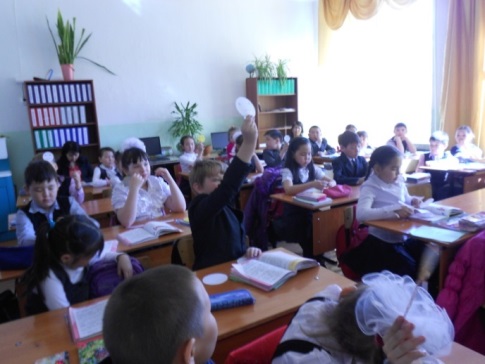 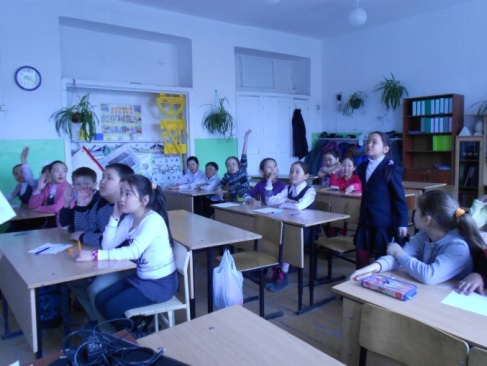 17 мая проведен конкурс сочинений «Мой любимы литературный герой» в 5б классе, учитель Куулар И.М.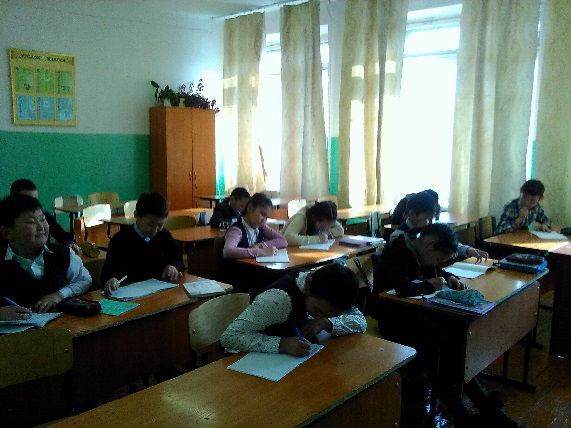 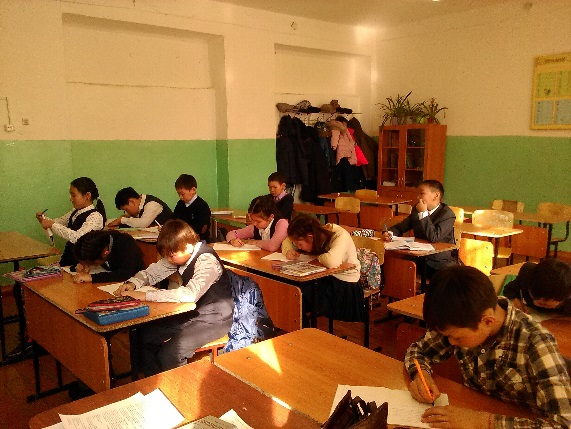 10 мая проведен конкурс иллюстаций « Герои сказок А.С.Пушкина» в начальных классах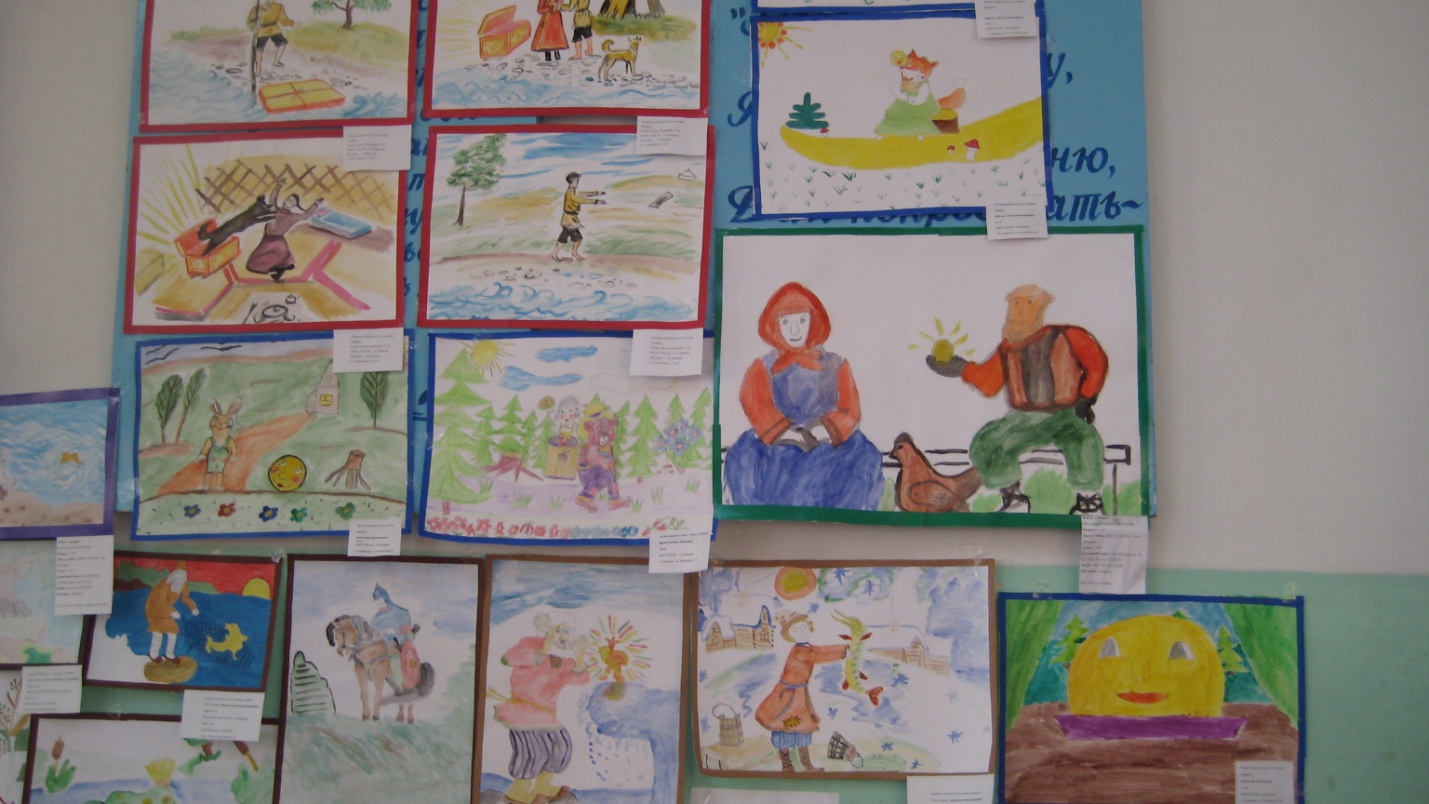 Ф.И. ученикаклассАвтор, название стихотворенияКлассный руководительРезультат Куулар Ай-кыс4 «а»Виктора Бокова « Какая наша Родина»Салчак Шончалай Чичин-ооловна1 местоКужугет Диана3 «в»Геннадия Гладкова « Моя Россия» Саая С.К2 местоХомушку Айшет4 «в»Владимира  Степанова «Что мы Родиной зовём» Аракчаа Э.К3 место№Ф.И. ученикаклассТема проектаРуководительПримечание Результат1Сержи Сыдым4 «В»Мы сохраним тебя русская речьАракчаа Э.К.О молодежном сленге. Молодежный жаргон часто называют сленгом.  Призывает всех беречь русскую речь. Человек небрежный в языке, также проявляет себя в делах и поступках.  I место2Монгуш Аялга4 «А»Сила русского словаСалчак Ш.ЧО силе и о сохранении русского слова. Слово излечит, оно же калечит когда не ведаешь что говоришь. О матерщинах. III место3Иргит Айлаана 4 «Б»Как я и мои одноклассники изучали фразеологизмыДондук И.АО фразеологизмах в повседневной жизни. Важно знать значение слов, стремиться узнать  о словах больше, чтобы речь была грамотной и красивой. Активное участие4Саая Айслана 4 «а»Почему забывается буква ё и нужна ли нам буква ёСалчак Ш.ЧКак и почему букву ё забывают в словах и использование буквы ё в словах II место№Ф.И. участникаклассТематическое направлениеТема сочиненияруководитель1Донгак Анита11аПрошлое, настоящее и будущее моей малой родиныМоя малая родина – Ак-ДовуракТарасова В.Р2Седен-оол Алдынсай6бИменно в труде , и только в труде велик человекРабота моей бабушкиКуулар И.М3Донгак Айслав11бИстория светаИ только в труде велик человекКуулар И.М4Дамбыра Айкут6бИменно в труде , и только в труде велик человекТруд моего отцаКуулар И.М5Монгуш Алдынсай6бПриведи в порядок свою планетуПрирода нашей ЗемлиСаая С.Э6Хурен-оол Чимис6бПриведи в порядок свою планетуЭкология нашей страныКуулар И.М7Ооржак Вика6бПрошлое, настоящее и будущее моей малой родиныМоя деревняКуулар И.М8Хомушку Айрана11бЮбилеи российских писателейМ.И.ЦветаеваАвыр-оол А.Н9Хомушку Алдынсай10аИменно в труде , и только в труде велик человекРадость трудаМонгуш М.А10Монгуш Согдиана5бПриведи в порядок свою планетуПриведи в порядок свою планетуКуулар И.М11Хертек Айлика5бЮбилеи российских писателейК.Г.ПаустовскийСарыглар Ч.Ю12Лопсан Ачыс5бПрошлое, настоящее и будущее моей малой родиныНастоящее моей малой родиныКуулар И.М13Ооржак Амилан5бЮбилеи российских писателейС.Я.МаршакКуулар И.М14Куулар Анжелика5вПрошлое, настоящее и будущее моей малой родиныНастоящее моей малой родиныТарасова В.Р15Кара-Монгуш Болат5аПрошлое, настоящее и будущее моей малой родиныМоя малая родина – Ак-ДовуракМонгуш М.А16Ооржак Азиана6бПриведи в порядок свою планетуНаша планета – наш домСаая С.Э17Салчак Ай-Херела9бПрошлое, настоящее и будущее моей малой родиныМоя малая родина – Кызыл - ДагКуулар И.М